Теоретическая Олимпиада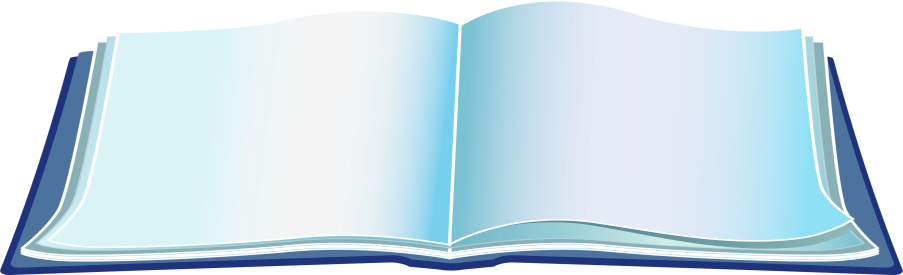 «В мире музыки»предмет: слушание музыки – 3 классТворческие задания1. В каждой строчке есть лишний инструмент. Найдите его и вычеркните:Труба, туба, барабан, тромбонБубен, арфа, тарелки, литаврыСкрипка, альт, флейта, контрабасВиолончель, гобой, фагот, кларнетВалторна, треугольник, колокола, ксилофонЛитавры, тарелки, кларнет, гонгСкрипка, тромбон, альт, контрабасГобой, кларнет, фагот, труб2. Подумайте и напишите, к каким средствам музыкальнойвыразительности относятся следующие термины:3. Подпишите названия русских народных инструментов: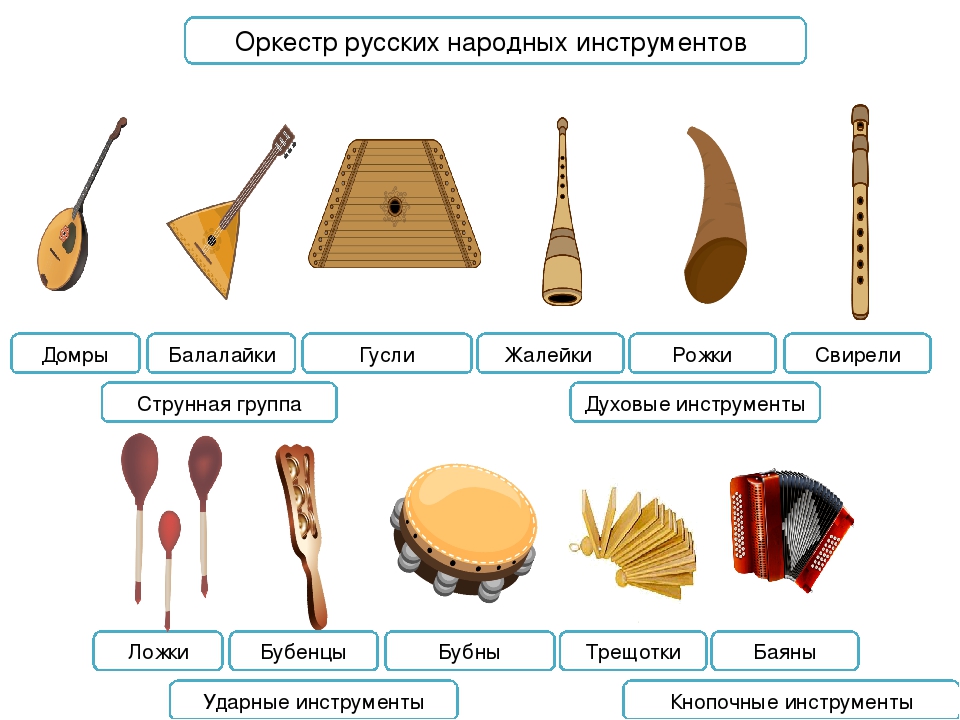 ____________________________________________________________________________
______________________________________________________________________________________________________________________________________________________________________________________________________________________________________4. Найдите и выпишите  музыкальные жанры, а из оставшихся букв составьте средство музыкальной выразительности (при составлении слов нельзя буквы использовать по диагонали):____________________________________________________________________________________________________________________________________________________________________________________________________________________________________________________________________________________________________________________Ответ _______________________________________________________________________5. Расшифруйте музыкальные произведения по картинкам. Укажите композитора, жанр и название музыкального произведения: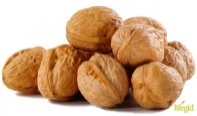 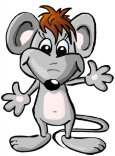 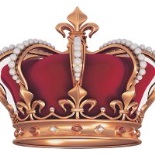 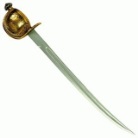 Ответ:______________________________________________________________________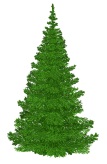 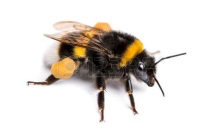 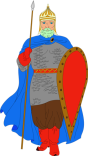 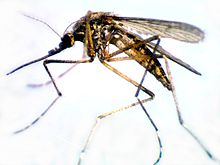 Ответ:______________________________________________________________________               100   	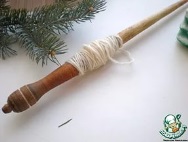 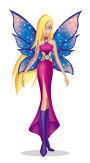 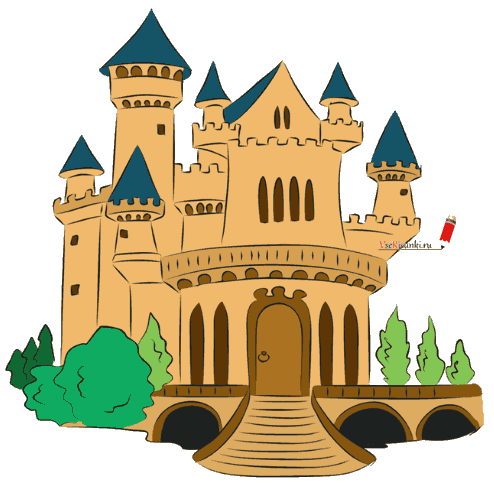 Ответ:______________________________________________________________________6. Назовите ФИО композитора. Соедините стрелочками портрет композитора и музыкальные образы:    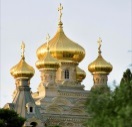 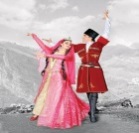 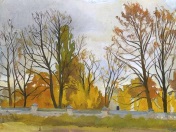 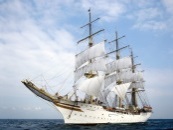 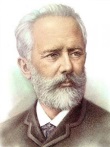 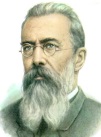 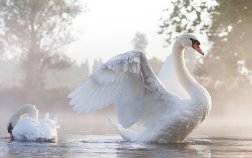 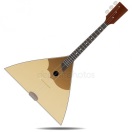 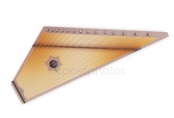 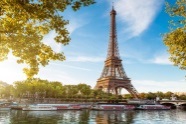 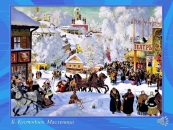 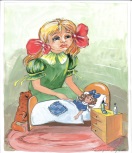 Ф.И. участника олимпиады	Мажор, минорAllegroPianissimoКантиленаРечитативЛегато4/4Ускоряя, замедляяАкцентСредний, высокий, низкийCrescendoМТАНЯНСАРШЕЦПЕПАТИРБАЬЕСЮТЕЛУСТАИНОВАИРЯМФЕРТЮСИМ